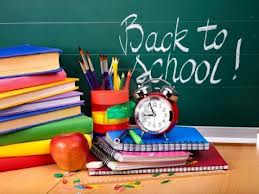 Burton’s Middle School Suggested Supply List (6th, 7th, 8th )*** PERSONAL SUPPLIES ***A POSITIVE ATTITUDE  MASTERY of your BASIC MULTIPLICATION FACTS (1's - 12's) Highlighters (regular & thin-tip)  -  A great tool for note-taking & making corrections Index Cards (3×5) or (4×6)  -  Excellent for learning facts, formulas, & vocabulary   2 Large Poster Boards ( approx.28in.. × 22 in. )  -  for the numerous engaging, project-based 								assignments throughout the year    ***CLASSROOM SUPPLIES  ( absolutely not expected but graciously accepted) ***Kleenex  -  for those precious, tender noses Hand Sanitizer  -  to keep us in good health & in school everyday   Sanitizing wipes  -  to maintain the cleanliness and beauty of our classroom desks, chairs, etc. Colored Copy Paper  (lt. blue or green, gold, canary, ivory etc.)  -  To brighten up the numerous notes, assignments, & quizzes distributed throughout the year   Backpack that fits in locker (no rolling backpack)LunchbagMechanical PencilsColored PencilsErasersPensHighlightersMarkersGlue Sticks12 inch RulerTape7 inch ScissorsTI CalculatorRuled Index CardsFolders with pockets1 Subject Spiral NotebooksComposition NotebookLoose Leaf Filler Paper (College Ruled)3 Ring Binders 2" or more3 Ring Binder Hole PunchTabbed DividersReinforcementsStaplerWeekly PlannerBook Covers or BookSoxCombination LockLocker Accessories3 Subject Spirals with pocketsSticky Notes